Муниципальное автономное образовательное учреждение дополнительного образования 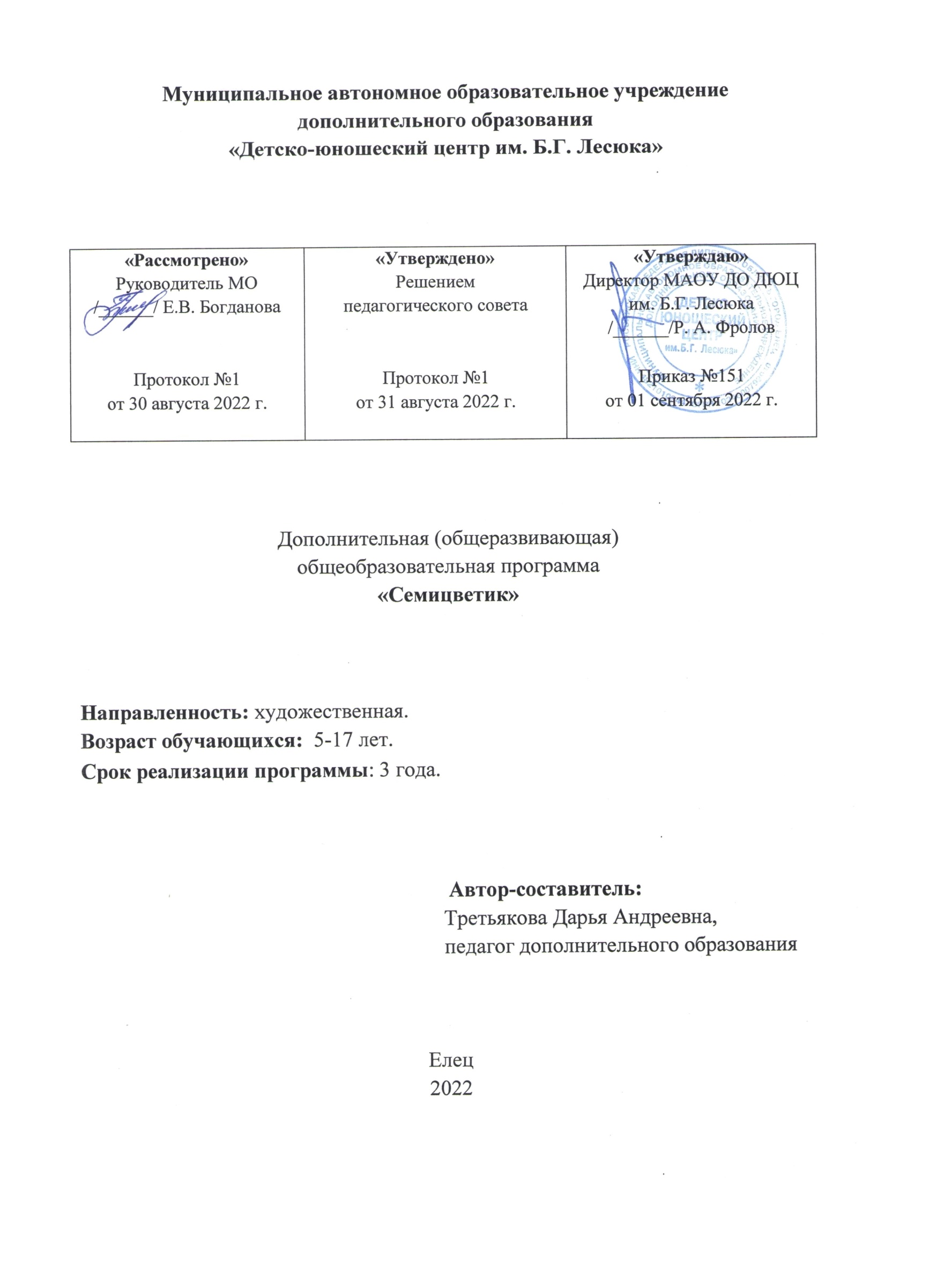 «Детско-юношеский центр им. Б.Г. Лесюка»Дополнительная (общеразвивающая) общеобразовательная программа«Семицветик»Направленность: художественная.Возраст обучающихся:  5-17 лет.Срок реализации программы: 3 года.                    Автор-составитель:Третьякова Дарья Андреевна,                педагог дополнительного образованияЕлец2022Содержание1.  Пояснительная записка. 2.  Календарный учебный график. 3.  Учебный план.  4.  Содержание программы. 5. Оценочные и методические материалы (методические обеспечение программы).6.  Список литературы. 7. Рабочая программа первого года обучения 1,2,3,4,5 групп.8.  Рабочая программа второго года обучения 6,7,8,9 групп.9.  Рабочая программа третьего года обучения 10 группа.1. Пояснительная записка.Дополнительная (общеразвивающая) общеобразовательная программа «Семицветик» разработана согласно требованиям Локального акта «Положение о структуре, порядке разработки и утверждения дополнительных (общеразвивающих) общеобразовательных программ в МАОУ ДО «Детско-юношеский центр им. Б.Г. Лесюка».Программа «Семицветик» имеет художественную направленность, освоение программного материала способствует развитию творческих способностей обучающихся средствами декоративно-прикладного искусства. Изобразительная деятельность занимает особое место в развитии и воспитании детей. Содействуя развитию воображения и фантазии, пространственного мышления, колористического восприятия, она способствует раскрытию творческого потенциала личности, вносит вклад в процесс формирования эстетической культуры ребёнка, его эмоциональной отзывчивости. Приобретая практические умения и навыки в области художественного творчества, дети получают возможность удовлетворить потребность в созидании, реализовать желание создавать нечто новое своими силами.Занятия детей изобразительным искусством совершенствуют органы чувств, развивают умение наблюдать, анализировать, запоминать, учат понимать прекрасное, отличать искусство от дешевых поделок. Все это особенно важно в настоящее время, когда мир массовой культуры давит на неокрепшую психику ребенка, формирует привычку воспринимать и принимать всевозможные суррогаты культуры.Кроме того, будучи сопряжено с изучением лучших произведений искусства, художественное творчество пробуждает у детей интерес к искусству, любовь и уважение к культуре своего народа.Актуальность программы. Создание этой программы вызвано актуальностью интеграции образования в современную культуру и обусловлено необходимостью введения детей в современное информационное, социокультурное пространство. Содержание программы обеспечит понимание учащимися значения изобразительного искусства в жизни человека и общества, воздействие на его духовный мир.Цели и задачи программы.Содержание программы дает возможность реализовать основную цель художественного образования: развитие эмоционально-эстетического восприятия действительности, художественно-творческих способностей учащихся, образного и ассоциативного мышления, фантазии, зрительно-образной памяти, вкуса, художественных потребностей, а также овладение умениями и навыками разнообразной художественной деятельности.Задачи:обучающие:- приобщение детей к изобразительному искусству; - обучение основам рисунка, живописи, композиции, лепки;- формирование знаний по истории народных промыслов;развивающие:- развитие творческого потенциала ребенка;- развитие образного мышления, воображения, фантазии детей;- развитие зрительной памяти и пространственных представлений;- развитие эстетического и художественного вкуса;воспитательные: - воспитание трудолюбия и уважительного отношения к труду;- формирование умения видеть и ценить прекрасное в окружающем мире;- формирование культуры общения детей в процессе труда, чувство коллективизма;- воспитание интереса и любви к изобразительному искусству;практико-ориентированные:- обучение приемам обработки различных материалов: бумаги, картона, глины, пластилина, дерева и т.д.;- обучение работе с различными приспособлениями и инструментами.Ожидаемые результаты.Личностные:- формирование целостного, социально ориентированного взгляда на мир в его органичном единстве;- формирование любви к природе и бережного отношения к ней;- формирование установки на здоровый образ жизни;- наличие мотивации к творческому труду, работе на результат;- развитие доброжелательности, эмоционально-нравственной отзывчивости, понимания и сопереживания чувствам других людей.Метапредметные (освоенные детьми универсальные учебные действия):- освоение способов решения проблем творческого и поискового характера;- овладение умением творческого видения с позиций художника, т.е. умением сравнивать, анализировать, выделять главное, обобщать;- осознанное стремление к освоению новых знаний и умений, к достижению более высоких и оригинальных результатов.Коммуникативные: - готовность слушать собеседника и вести диалог, признавать за другими право иметь свою точку зрения и оценку событий;- умение формулировать собственное мнение и позицию.Предметные:обучающиеся должны:- знать технологию работы с природным материалом;- уметь самостоятельно заготавливать соответствующий природный материал;- знать о выразительных возможностях некоторых природных материалов, используемых для оформления (дерево, мозаика, фарфор, стекло, керамика);- иметь понятие о линейной перспективе в интерьере и открытом пространстве;- конструировать из доступных материалов;- знать особенности некоторых русских народных промыслов.Срок реализации программы: 3 года, 108 учебных недель (36 учебных недель в год). Условия реализации программы. Обучаться по данной программе могут все желающие дети 5-17 лет.  Всего в объединении 10 групп обучающихся. Группы №1, №2, №3, №4 и №5 первого года обучения занимаются 1 раз в неделю по 2 часа. Группа №6, №7, №8, №9 второго года обучения занимается 2 раза в неделю по 2 часа. Группа №10 занимается 2 раза в неделю по 2 часа. Формы организации занятий:- познавательная деятельность (лекции, познавательные игры, экскурсии, викторины и т. д.);- ценностно-ориентированная деятельность (беседы, дискуссии, практикумы и т. д.);- свободное общение (огоньки, вечера отдыха и т. д.);- общественная деятельность (встречи с интересными людьми, трудовые десанты и т. д.).2. Календарный учебный график.          Начало учебного года   - 1 сентября.Окончание учебного года – 31 мая.3. Учебный план.3.1. Первый год обучения.3.2. Второй год обучения.3.3. Третий год обучения.4. Содержание программы.4.1. Первый год обучения.1. Вводное занятие.Комплектование группы. Цели и задачи работы детского объединения, содержание работы. Материалы и инструменты. Правила техники безопасности и санитарно-гигиенические нормы.2. Основы композиции.Введение. Техника безопасности. Свойство красок. Рисование с натуры. Рисование по представлению. Живопись. Цветоведение. Композиция. Графический рисунок. Светотень. Форма предмета.3. Графика.Введение. Графический рисунок. Светотень. Форма изображаемого предмета. Рисование предметов условно-плоскостной формы.4. Живопись.Введение. Основы цветоведения и выбора цветовых сочетаний. Техника и технология. Общие правила. Способы работы с акварельными красками.5. Интерьер.Введение. Принципы построения.6. Стилизация.Введение. Понятие стилизации. Основные техники. Основные положения теории цветоведения. Техника и технология. Способы создания цветовой композиции. Возможности живописно-графических стилизаций.7. Промежуточный контроль.Контрольные задания. Выставка работ.8. Пейзаж.Введение. Пейзаж. Основные виды. Техника изображения. Гуашь.9. Витраж.Введение. Материалы и приспособления. Техника безопасности при работе со стеклом. Работа с контуром по готовому эскизу. Роспись заготовки. Самостоятельное рисование эскизов к росписи. Практические упражнения рисования витражными красками.10. Портрет.Введение. Схематический рисунок скелета человека. Пропорции фигуры человека. Пропорции лица.11. Декупаж.Введение. Материалы и инструменты. Техника безопасности. Основы цветоведения. Основы построения. Декорирование предметов.12. Батик.Введение. Материалы и инструменты. Техника безопасности. Основы композиции. Основы цветоведения. Дополнительные эффекты. Основные виды техник росписи по ткани.13. Промежуточный контроль.Контрольные задания. Подведение итогов работы. Вручение грамот, призов.4.2. Второй год обучения.1. Вводное занятие.Комплектование группы. Цели и задачи работы объединения. Права и обязанности обучающихся. Правила техники безопасности и санитарно-гигиенические нормы.2. Графика.Введение. Графический рисунок. Построение сложных натюрмортов.3. Живопись.Введение. Упражнения в технике акварельного письма. Растяжка цвета, лессировка, комбинирование. Цвето-тональные отношения в живописи.4. Витраж.Введение. Работа с контуром по готовому эскизу. Роспись заготовки.5. Скульптура.Материалы и приспособления. Свойства гипса. Техника безопасности при работе с гипсом. Изготовление гипсовых барельефов. Заливка гипсовых фигур (магнитиков и рамок). Роспись гипсовых фигур (магнитиков и рамок). Составление коллективных композиций из гипсовых фигур.6. Промежуточный контроль.Контрольные задания. Выставка работ.7. Конструирование.Введение. Техника безопасности. Квиллинг. Оригами. Бумагопластика.8. Пейзаж.Введение. Пейзаж. Акварель. Техника изображения.9. Портрет.Введение. Схематический рисунок скелета человека. Пропорции фигуры человека. Наброски фигуры человека.10. Промежуточный контроль.Контрольные задания. Подведение итогов работы. Вручение грамот, призов.4.3. Третий год обучения.1. Вводное занятие.Комплектование группы. Цели и задачи работы объединения. Права и обязанности обучающихся. Правила техники безопасности и санитарно-гигиенические нормы.2. Графика.Введение. Изображение сложного натюрморта. Изображение человека в интерьере.3. Живопись.Введение. Изображение сложного натюрморта. Изображение человека в интерьере.4. Скульптура.Введение. Скульптура человека и животных.5. Промежуточный контроль. Контрольные задания. Выставка работ.6. Пейзаж.Введение. Рисование набросков разными техниками живописи. Рисование набросков разными техниками графики.7. Портрет.Введение. Человек в движении. Рисунок складок (драпировок), тканей разных фактур. Рисунок человека в костюме.8. Народный костюм.Введение. История народного костюма. Основные техники декора: бисер, вышивка, ленты, вязание крючком.9. Итоговый контроль.Контрольные задания. Подведение итогов работы. Вручение грамот, призов.5. Оценочные и методические материалы (методические обеспечение программы).Проведение аттестации предусматривает проведение выставки рисунков обучающихся. Тему и методику изготовления дети выбирают самостоятельно. Педагог контролирует процесс рисования, таким образом, он сможет оценить уровень теоретических знаний ребенка, проследить, какие качества приобрел ребенок в процессе обучения (усидчивость, старательность, аккуратность и др.). Выставка рисунков проводится в учебном классе, оформляется самими детьми.Высокий уровень: обучающийся полностью справляется с заданием; правильно излагает изученный материал и умеет применить полученные знания на практике, верно решает композицию рисунка, т.е. гармонично согласовывает между собой все компоненты изображения; умеет подметить и передать в изображении наиболее характерное.Уровень выше среднего: обучающийся полностью овладел программным материалом, но при изложении его допускает неточности второстепенного характера; гармонично согласовывает между собой все компоненты изображения; умеет подметить, но не совсем точно передаёт в изображении наиболее характерное.Средний уровень: обучающийся слабо справляется с заданием; допускает неточность в изображения изученного материала.Уровень ниже среднего: обучающийся допускает грубые ошибки в изображении работ.Низкий уровень образования: не справляется с заданием.Критерии оценки творческих работ обучающихся. Самостоятельность в работе: самостоятельное выполнение работы (от выбора сюжета до исполнения); выполнение работы с помощью педагога.Трудоемкость: прорисовка мелких деталей; выполнение сложных элементов; размер работы. Цветовое решение: интересное, необычное цветовое решение, богатство сближенных оттенков; гармоничность цветовой гаммы; неудачное решение, цвета теряются, сливаются. Креативность: содержание рисунка: оригинальное, нереальное, фантастическое, наивное, непосредственное, неожиданное; особенности изображения: сложность в передаче формы, многоплановость, узнаваемость предметов и образов, оригинальность изображения, яркое выразительное раскрытие образа; композиционное решение: заполнение листа, зоркость, наблюдательность ребенка и владение изобразительными навыками; работа выполнена по своему замыслу, эскизу. Качество исполнения: изделие аккуратное, выполнено с соблюдением технологии: изделие содержит небольшие дефекты; изделие содержит грубые дефекты. Оригинальность работы: оригинальность темы; использование различных техник; вариативность, образность. Оценка уровня освоения программы. Высокий уровень: ребенок освоил материал, умеет изложить его своими словами, подтверждает примерами; правильно и аккуратно выполнял задания; работы выполнял самостоятельно, с соблюдением технологической последовательности, качественно и творчески.Средний уровень: ребенок в основном усвоил материал, допускал незначительные ошибки при его изложении своими словами, в основном правильно и аккуратно выполнял задания; работы выполнял самостоятельно, с соблюдением технологической последовательности, при выполнении отдельных операции допущены небольшие отклонения, общий вид изделий аккуратный.Низкий уровень: ребенок почти или полностью не усвоил материал, не может изложить его своими словами; допускал грубые ошибки и неаккуратно выполнял задания; самостоятельно не справлялся с работой или справлялся, но с нарушением технологической последовательности, при выполнении операций допущены большие отклонения, изделия оформлял небрежно, которые имели незавершенный вид.Материально-техническое обеспечение.6. Список литературы.6.1. Список используемой литературы.Александрова Н.С.Основы построения рисунка. – М., 2000.Брита Хансен. Роспись по шелку. – М., 1997.Визер В. Живописная грамота. Система цвета в изобразительном искусстве. - М.: Академия, 2013. Голубева. О.Л. Основы композиции. – М.,  2004.Гусейнов Г.М., Ермилова В.В., Ермилова Д.Ю. и др. Основы композиции. – М.: Изд-ий центр «Академия», 2003.Изобразительное искусство. Основы народного и прикладного искусства: альбомы с методическими рекомендациями. - М.: Академия, 2015. Кирцер Ю.М. Рисунок и живопись. - М.: Высшая школа, 2008.Кузин В.С. Рисунок. Наброски и зарисовки: Учебное пособие для студ. высш. пед. учеб. Заведений. -  М.: Издательский центр «Академия», 2004.Комарова Т.С. Обучение детей технике рисования. - М.: Академия, 2014. Кристофер Харт Анатомия для художника: совсем просто. – М.,  2002. Ли Н.Г. Рисунок. Основы учебного академического рисунка: Учебник. - М.: Изд-во Эксмо, 2005.Погодина С. Художественные техники - классические и неклассические// Дошкольное воспитание. - №10 - 2012. Полуянов Ю.А. Методы изучения детского рисунка. Сообщение III. Анализ цвета. - М.: ДКИ, 2008. Программно-методические материалы: Изобразительное искусство. Начальная школа /Сост. В.С. Кузин, В.И. Сиротин. - 2-е изд., стереотип. - М., Дрофа, 2000. Эрнест Норлинг Объемный рисунок и перспектива. – М.,  2004.Яковлева Е. Л. Методические рекомендации учителям по развитию творческого потенциала учащихся / Под ред. В. И. Панова. - М.: Молодая гвардия, 2015.6.2. Список рекомендуемой литературы.1.	Алехин А.Д. О языке изобразительного искусства.- М.: Просвещение, 2013.2.	Выготский Л. С. Воображение и творчество в детском возрасте. - СПб.: Союз, 2015. 3.	Демина Е.С. Развитие элементарных художественных представлений. Анализ программ школьного образования. Творческий центр Сфера. М. 2009.4.	Казеичева И.Н. Активизация воображения учащихся в упражнениях на дорисовывание фигур// Начальная школа. - №3. - 2012. 5.	Милова Н.П., Мельник Н.Б. Основы композиции: Руководство. Ч. 1. – Владивосток: Изд-во ВГУЭС, 2000.6.	Мосин И.Г., Рисование-2. Учебное пособие для педагогов, воспитателей, родителей. - Екатеринбург: У-Фактория, 2010. 7.	Мухина В.С. Изобразительная деятельность ребенка как форма усвоения социального опыта. - М.: Март, 2008.8.	Паранюшкин Р.В. Техника рисунка: Учебное пособие. - Ростов-н/Дону: Феникс, 2002.Савенков А.И. Одаренные дети в детском саду и школе. - М.: Академия, 2010. 9.	Симановский А. Э. Развитие творческого мышления детей. Популярное пособие для родителей и педагогов. - Ярославль: Академия развития, 2013.6.3. Электронные ресурсы.http://school-collection.edu.ru/ http://fcior.edu.ru/ http://www.rusedu.ru/izo-mhk/list_41.htmlhttp://www.rusedu.ru/member17917.html   http://www.mtdesign.ru/archives/category/uroki-risovaniya-guashyu http://www.openclass.ru/wiki-pages/50648http://www.izorisunok.ru/ http://www.artap.ru/galery.htm  http://luntiki.ru/blog/risunok/745.html  http://www.kalyamalya.ru/modules/myarticles/topics.php?op=listarticles&topic_id=4&ob=6&sn=20&st=40  Муниципальное автономное образовательное учреждение дополнительного образования «Детско-юношеский центр им. Б.Г. Лесюка»РАБОЧАЯ ПРОГРАММА к дополнительной (общеразвивающей) общеобразовательной программе «Семицветик»Возраст обучающихся: 5-17 лет.Год обучения: первый.Группа №1, №2, №3, №4, №5.                    Автор-составитель:Третьякова Дарья Андреевна,                педагог дополнительного образования2022-2023 учебный годСодержание1.  Пояснительная записка. 2.  Календарно-тематическое планирование.1. Пояснительная записка.Цели и задачи программы.Цель программы: развитие эмоционально-эстетического восприятия действительности, художественно-творческих способностей учащихся, образного и ассоциативного мышления, фантазии, зрительно-образной памяти, вкуса, художественных потребностей, а также овладение умениями и навыками разнообразной художественной деятельности.Задачи:обучающие:- приобщение детей к изобразительному искусству; - обучение основам рисунка, живописи, композиции;- формирование начальных знаний по истории народных промыслов;развивающие:- развитие творческого потенциала ребенка;- развитие образного мышления, воображения, фантазии детей;- развитие эстетического и художественного вкуса;воспитательные: - воспитание трудолюбия и уважительного отношения к труду;- формирование умения видеть и ценить прекрасное в окружающем мире;практико-ориентированные:- обучение приемам обработки различных материалов: бумаги, картона, глины, пластилина, и т.д.;- обучение работе с различными приспособлениями и инструментами.Количество часов, отводимых на освоение программы.Занятия проводятся 1 раз в неделю по 2 часа (36 учебных недель). 2 часа в неделю, 72 часа в год.Ожидаемые результаты.Личностные:- формирование любви к природе и бережного отношения к ней;- формирование установки на здоровый образ жизни;- развитие доброжелательности, эмоционально-нравственной отзывчивости, понимания и сопереживания чувствам других людей.Метапредметные (освоенные детьми универсальные учебные действия):- освоение способов решения проблем творческого и поискового характера;- умение планировать и грамотно осуществлять учебные действия в соответствии с поставленной задачей.Коммуникативные: - готовность слушать собеседника и вести диалог;- умение формулировать собственное мнение и позицию.Предметные:обучающиеся должны знать и уметь:- технологию работы с природным материалом;- конструировать из доступных материалов;- знать особенности некоторых русских народных промыслов.2. Календарно-тематическое планирование.Муниципальное автономное образовательное учреждение дополнительного образования «Детско-юношеский центр им. Б.Г. Лесюка»РАБОЧАЯ ПРОГРАММА к дополнительной (общеразвивающей) общеобразовательной программе «Семицветик»Возраст обучающихся: 5-17 лет.          Год обучения: второй год.          Группа №6, №7, №8, №9.                    Автор-составитель:Третьякова Дарья Андреевна,                педагог дополнительного образования2022-2023 учебный годСодержание1.  Пояснительная записка. 2.  Календарно-тематическое планирование.1. Пояснительная записка.Цели и задачи программы.Цель программы: развитие эмоционально-эстетического восприятия действительности, художественно-творческих способностей учащихся, образного и ассоциативного мышления, фантазии, зрительно-образной памяти, вкуса, художественных потребностей, а также овладение умениями и навыками разнообразной художественной деятельности.Задачи:обучающие:- приобщение детей к изобразительному искусству; - обучение основам рисунка, живописи, композиции;- формирование начальных знаний по истории народных промыслов;развивающие:- развитие творческого потенциала ребенка;- развитие образного мышления, воображения, фантазии детей;- развитие эстетического и художественного вкуса;воспитательные: - воспитание трудолюбия и уважительного отношения к труду;- формирование умения видеть и ценить прекрасное в окружающем мире;практико-ориентированные:- обучение приемам обработки различных материалов: бумаги, картона, глины, пластилина, дерева и т.д.;- обучение работе с различными приспособлениями и инструментами.Количество часов, отводимых на освоение программы.Занятия проводятся 2 раза в неделю по 2 часа (36 учебных недель). 4 часа в неделю, 144 часа в год. Ожидаемые результаты.Личностные:- формирование любви к природе и бережного отношения к ней;- формирование установки на здоровый образ жизни;- развитие доброжелательности, эмоционально-нравственной отзывчивости, понимания и сопереживания чувствам других людей.Метапредметные (освоенные детьми универсальные учебные действия):- освоение способов решения проблем творческого и поискового характера;- умение планировать и грамотно осуществлять учебные действия в соответствии с поставленной задачей.Коммуникативные: - готовность слушать собеседника и вести диалог;- умение формулировать собственное мнение и позицию.Предметные:обучающиеся должны знать и уметь:- технологию работы с природным материалом;- конструировать из доступных материалов;- знать особенности некоторых русских народных промыслов.2. Календарно-тематическое планирование.Муниципальное автономное образовательное учреждение дополнительного образования «Детско-юношеский центр им. Б.Г. Лесюка»РАБОЧАЯ ПРОГРАММА к дополнительной (общеразвивающей) общеобразовательной программе «Семицветик»Возраст обучающихся: 5-17 лет.          Год обучения: 3 год.          Группа №10.                    Автор-составитель:Третьякова Дарья Андреевна,                педагог дополнительного образования2022-2023 учебный годСодержание1.  Пояснительная записка. 2.  Календарно-тематическое планирование.1. Пояснительная записка.Цели и задачи программы.Цель программы: развитие эмоционально-эстетического восприятия действительности, художественно-творческих способностей учащихся, образного и ассоциативного мышления, фантазии, зрительно-образной памяти, вкуса, художественных потребностей, а также овладение умениями и навыками разнообразной художественной деятельности.Задачи:обучающие:- приобщение детей к изобразительному искусству; - обучение основам рисунка, живописи, композиции;- формирование начальных знаний по истории народных промыслов;развивающие:- развитие творческого потенциала ребенка;- развитие образного мышления, воображения, фантазии детей;- развитие эстетического и художественного вкуса;воспитательные: - воспитание трудолюбия и уважительного отношения к труду;- формирование умения видеть и ценить прекрасное в окружающем мире;практико-ориентированные:- обучение приемам обработки различных материалов: бумаги, картона, глины, пластилина, и т.д.;- обучение работе с различными приспособлениями и инструментами.Количество часов, отводимых на освоение программы.Занятия проводятся 2 раза в неделю по 2 часа (36 учебных недель). 4 часа в неделю, 144 часа в год. Ожидаемые результаты.Личностные:- формирование любви к природе и бережного отношения к ней;- формирование установки на здоровый образ жизни;- развитие доброжелательности, эмоционально-нравственной отзывчивости, понимания и сопереживания чувствам других людей.Метапредметные (освоенные детьми универсальные учебные действия):- освоение способов решения проблем творческого и поискового характера;- умение планировать и грамотно осуществлять учебные действия в соответствии с поставленной задачей.Коммуникативные: - готовность слушать собеседника и вести диалог;- умение формулировать собственное мнение и позицию.Предметные:обучающиеся должны знать и уметь:- технологию работы с природным материалом;- конструировать из доступных материалов;- знать особенности некоторых русских народных промыслов.2. Календарно-тематическое планирование.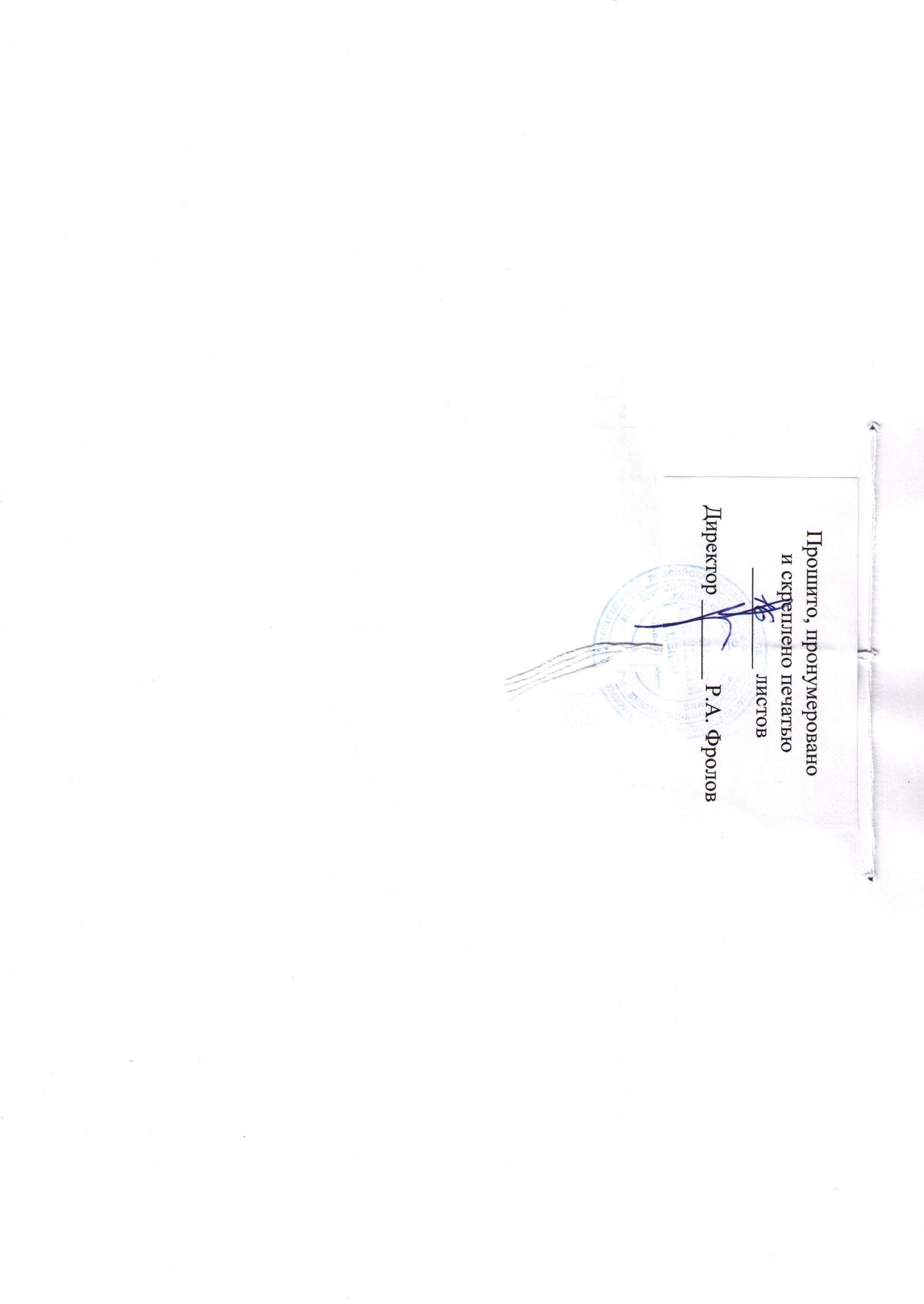 «Рассмотрено»Руководитель МО/______/ Е.В. БогдановаПротокол №1от 30 августа 2022 г.«Утверждено»Решением педагогического советаПротокол №1от 31 августа 2022 г.«Утверждаю»Директор МАОУ ДО ДЮЦ им. Б.Г. Лесюка/______/Р. А. ФроловПриказ №151от 01 сентября 2022 г.№группыГод обученияВсего учебных недельКол-во учебных днейОбъем учебных часовРежим работы113636721 раз в неделю по 2 часа213636721 раз в неделю по 2 часа313636721 раз в неделю по 2 часа413636721 раз в неделю по 2 часа513636721 раз в неделю по 2 часа6236721442 раза в неделю по 2 часа7236721442 раза в неделю по 2 часа8 236721442 раза в неделю по 2 часа9236721442 раза в неделю по 2 часа10336721442 раза в неделю по 2 часа№п /пНазвание раздела, темыКол-вочасовИз нихИз них№п /пНазвание раздела, темыКол-вочасовтеорияпрактика1.Вводное занятие.22-2.Основы композиции.8263.Графика.144104.Живопись.144105.Интерьер.2116.Стилизация.4137.Промежуточный контроль.2-28.Пейзаж.4229.Витраж.42210.Портрет.62411.Декупаж.42212.Батик.62413.Промежуточный контроль.22                                    Итого:722646№п /пНазвание раздела, темыКол-вочасовИз нихИз них№п /пНазвание раздела, темыКол-вочасовтеорияпрактика1.Вводное занятие.2-22.Графика.286223.Живопись.286224.Витраж.6245.Скульптура.184146.Промежуточный контроль.2-27.Конструирование.164128.Пейзаж.206149.Портрет.2261610.Промежуточный контроль.2-2                                    Итого:14434110№п /пНазвание раздела, темыКол-вочасовИз нихИз них№п /пНазвание раздела, темыКол-вочасовтеорияпрактика1.Вводное занятие.2-22.Графика.286223.Живопись.286224.Скульптура.206145.Промежуточный контроль.2-26.Пейзаж.164127.Портрет.184148.Народный костюм.288209.Итоговый контроль.2-2                                    Итого:14434110Изобразительное искусство.Набор цветных карандашей (24 цвета).Изобразительное искусство.Графитные карандаши (2М, 2Т).Изобразительное искусство.Набор фломастеров (12 цветов).Изобразительное искусство.Набор шариковых ручек (6 цветов).Изобразительное искусство.Угольный карандаш (ретушь).Изобразительное искусство.Сангина, пастель (24 цвета).Изобразительное искусство.Гуашь (12 цветов).Изобразительное искусство.Белила цинковые.Изобразительное искусство.Палитра.Изобразительное искусство.Круглые кисти (беличьи, колонковые).Изобразительное искусство.Банки для промывания ворса кисти от краски (0,25 л и 0,5 л).Изобразительное искусство.Салфетка из ткани, хорошо впитывающей воду, для осушения кисти после промывания и при наклеивании в аппликации.Изобразительное искусство.Подставка для кистей.Изобразительное искусство.Бумага различной плотности, цвета и размера, которая подбирается педагогом в зависимости от задач обучения.Работа со скульптурой.Глина, подготовленная для лепки.Работа со скульптурой.Пластилин (12 цветов).Работа со скульптурой.Стеки различной формы.Работа со скульптурой.Доски (20х20).Работа со скульптурой.Гипс.Работа со скульптурой.Формы для заливания (пластик, силикон).Работа со скульптурой.Салфетка из ткани, хорошо впитывающей воду, для вытирания рук во время лепки.Витраж.Витражные краски (6 цветов).Витраж.Контур (черный).Витраж.Рамка (стекло).Декупаж.Баночка для работы.Декупаж.Салфетки для вырезания.Декупаж.Кисть среднего размера.Декупаж.Лак декупажный.Декупаж.Клей.Декупаж.Краски декупажные.Декупаж.Салфетка из ткани, хорошо впитывающей воду, для вытирания рук.Батик.Ткань.Батик.Рамка.Батик.Кисти.Батик.Декупажные краски.Батик.Трубочка для резерва.Батик.Резервирующий состав.Батик.Баночка для воды.Батик.Салфетка.Работа с бумагой, природными и бросовыми  материалами.Ножницы с тупыми концами.Работа с бумагой, природными и бросовыми  материалами.Ножницы декоративные (волна, зигзаг и др.).Работа с бумагой, природными и бросовыми  материалами.Набор бумаги одинакового цвета, но разной формы (10 – 12 цветов, размером 10х12см).Работа с бумагой, природными и бросовыми  материалами.Файлы из прозрачной синтетической пленки для хранения обрезков.Работа с бумагой, природными и бросовыми  материалами.Подносы для форм и обрезков бумаги.Работа с бумагой, природными и бросовыми  материалами.Щетинные кисти для клея.Работа с бумагой, природными и бросовыми  материалами.Пластины, на которые дети кладут фигуры для намазывания клеем.Работа с бумагой, природными и бросовыми  материалами.Розетки для клея.Работа с бумагой, природными и бросовыми  материалами.Наборы из мягкого пластика для плоскостного конструирования.Работа с бумагой, природными и бросовыми  материалами.Наборы цветных бумаг и тонкого картона с разной фактурой поверхности (глянцевая, матовая, с тиснением, гофрированная, прозрачная, шелковая, блестящая, бархатная и т.п.).Работа с бумагой, природными и бросовыми  материалами.Подборка из бросового материала: бумажные коробки, цилиндры, катушки, конусы, пластиковые бутылки, пробки и т.д.Работа с бумагой, природными и бросовыми  материалами.Подборка фантиков от конфет и других кондитерских изделий, упаковочных материалов (фольга, бантики, ленты и т.д.).Работа с бумагой, природными и бросовыми  материалами.Подборка природного материала (шишки, мох, желуди, морские камешки, пенька, мочало, семена, крупы, остатки цветных ниток, кусочки меха, ткани, пробки, сухоцветы, скорлупа от орехов, соломенные обрезки, ягоды рябины, бечевка, шпагат, рогожка и др.).Работа с бумагой, природными и бросовыми  материалами.Бумага, тонкий картон.Работа с бумагой, природными и бросовыми  материалами.Ткань, кожа, тесьма, пуговицы, нитки, проволока, фольга, поролон, пенопласт.№ п\пТемаКол-во часовКол-во часовДата проведения№ п\пТемаТеорияПрактикаДата проведения1.Вводное занятие. Знакомство с группой, программой работы 1 года обучения. Инструктаж по Т/Б.2-2.Основы композиции. Основы построения.2-3.Работа с гуашью, три основных цвета.-24.Работа с акварелью.-25.Работа с пастелью и цветными мелками.-26.Графика. Основы графического построения.2-7.Техника рисования. Материалы и инструменты.-28.Наброски. Наброски разными инструментами.229.Наброски. Простой карандаш.-210.Наброски. Пастель.-211.Наброски. Уголь. Сангина. Сепия.-212.Основы живописи. Основные жанры. Инструменты и материалы.2-13.Акварель. Работа с акварелью.-214.Гуашь. Работа с гуашью.-215.Гризайль. Основной контраст. Натюрморт.216.Декоративная живопись. Работа с гуашью.2217.Декоративная живопись. Работа с гуашью.-218.Интерьер. Понятия. Виды. Основы.1119.Промежуточный контроль.1120.Стилизация. Понятие. Символы. Основы.1121.Стилизация растительного,  водного, животного мира.-222.Пейзаж. Понятия. Виды. Основы.2-23.Архитектурный художественный образ: объём и форма.-224.Витраж. Понятие витража. Основы.2-25.Создание эскиза для работы. -226.Работа с витражом.-227.Портрет. Понятие. Основы. Виды.2-28.Портрет. Представление о красоте человека. -229.Портрет. Образ человека и его характер.-230.Декупаж. Понятие. Основы.2-31.Создание эскиза для работы. -232.Работа с декупажем.-233.Батик. Понятие. Основы. Виды.2-34.Работа батиком.235.Работа батиком.236.Подведение итогов учебного года. Просмотр работ.-2№ п\пТемаКол-во часовКол-во часовДата проведения№ п\пТемаТеорияПрактикаДата проведения1.Вводное занятие. Знакомство с группой, программой работы 2 года обучения. Инструктаж по Т/Б.2-2.Графика. Основы графического построения.2-3.Техника рисования. Материалы и инструменты.-24.Наброски. Наброски разными инструментами.2-5.Наброски. Наброски разными инструментами.-26.Наброски. Наброски разными инструментами.-27.Наброски. Простой карандаш.-28.Наброски. Простой карандаш.-29.Наброски. Простой карандаш.-210.Наброски. Пастель.1111.Наброски. Пастель.-212.Наброски. Пастель.-213.Наброски. Уголь. Сангина. Сепия.1114.Наброски. Уголь. Сангина. Сепия.-215.Наброски. Уголь. Сангина. Сепия.-216.Живопись. Инструменты и материалы.1117.Основы живописи. Основные жанры.1118.Акварель.1119.Гуашь.1120.Бытовой жанр.-221.Бытовой жанр.-222.Исторический жанр.-223.Исторический жанр.-224.Батальный жанр.-225.Батальный жанр.-226.Сказочно-былинный жанр.-227.Сказочно-былинный жанр.-228.Декоративная живопись.1129.Гризайль.1130.Витраж. Понятие витража.2-31Создание эскиза для работы. -232.Работа с витражом.-233.Скульптура. Понятие. Основы. 2-34.Материалы и приспособления. Свойства гипса. Т/Б работы с гипсом.1135.Заливка гипсовых скульптур.-236.Заливка гипсовых скульптур.-237.Роспись гипсовых скульптур. -238.Роспись гипсовых скульптур.-239.Роспись гипсовых скульптур.-240.Роспись гипсовых скульптур.-241.Составление коллективных композиций.1142.Промежуточный контроль.-243.Конструирование. Основы. Строение. 2-44.Конструирование. Основные геометрические фигуры.2-45.Построение квадрата.-246.Построение конуса.-247.Построение цилиндра.-248.Построение пирамиды. -249.Построение нескольких геометрических фигур.-250.Построение нескольких геометрических фигур.-251.Пейзаж. Основы построения. 2-52.Пейзаж. Техники выполнения.2-53.Рисование набросков разными техниками живописи.-254.Рисование набросков разными техниками живописи.-255.Рисование набросков разными техниками живописи.-256.Рисование набросков разными техниками живописи.-257.Рисование набросков разными техниками графики.2258.Рисование набросков разными техниками графики.-259.Рисование набросков разными техниками графики.-260.Портрет. Основы построения.2-61.Портрет. Виды и техники написания.2-62.Портрет. Основы построения.2-63.Изображение человек в движении.-264.Рисунок человека в костюме.-265.Построение отдельной части: глаза.-266.Построение отдельной части: губ.-267.Построение отдельной части: носа.-268.Построение отдельной части: уха.-269.Рисование набросков разными техниками живописи.-270.Рисование набросков разными техниками живописи.-271.Рисование набросков разными техниками графики.-272.Подведение итогов учебного года. Просмотр работ.-2№ п\пТемаКол-во часовКол-во часовДата проведения№ п\пТемаТеорияПрактикаДата проведения1.Вводное занятие. Знакомство с группой, программой работы 3 года обучения. Инструктаж по Т/Б.2-2.Графика. Основы графического построения.2-3.Техника рисования. Основные приемы.2-4.Техника рисования. Основные приемы.-25.Техника рисования. Материалы и инструменты.26.Наброски. Наброски разными инструментами.2-7.Наброски. Простой карандаш.-28.Наброски. Простой карандаш.-29.Наброски. Простой карандаш.-210.Наброски. Пастель.-211.Наброски. Пастель.-212.Наброски. Пастель.-213.Наброски. Уголь. Сангина. Сепия.-214.Наброски. Уголь. Сангина. Сепия.-215.Наброски. Уголь. Сангина. Сепия.-216.Основы живописи. Основные жанры.2-17.Живопись. Инструменты и материалы.2-18.Акварель. Работа с акварелью.-219.Акварель. Работа с акварелью.-220.Акварель. Работа с акварелью.-221.Акварель. Работа с акварелью.-222.Гуашь. Работа с гуашью.-223.Гуашь. Работа с гуашью.-224.Гуашь. Работа с гуашью.-225.Гризайль. Основной контраст. Натюрморт.1126.Гризайль. Основной контраст. Натюрморт.-227.Декоративная живопись. Работа с гуашью.1128.Декоративная живопись. Работа с гуашью.-229.Декоративная живопись. Работа с гуашью.-230.Витраж. Понятие витража.2-31Витраж. Создание эскиза.-232.Витраж. Работа над эскизом для витража.-233.Скульптура. Понятие. Основы.2-34.Скульптура. Материалы и приспособления. Свойства гипса. Т/Б работы с гипсом.2-35.Заливка гипсовых скульптур.-236.Заливка гипсовых скульптур.-237.Заливка гипсовых скульптур.-238.Заливка гипсовых скульптур.-239.Роспись гипсовых скульптур. Составление коллективных композиций.240.Роспись гипсовых скульптур. Составление коллективных композиций.-241.Роспись гипсовых скульптур. -242.Составление коллективных композиций.-243.Промежуточный контроль.-244.Пейзаж. Основы построения. Техники выполнения.2-45.Построение растений.-246.Построение листьев.-247.Построение деревьев.-248.Построение пейзажа. Графика.1149.Построение пейзажа. Графика.-250.Построение пейзажа. Живопись.1151.Построение пейзажа. Живопись.-252.Портрет. Виды и техники написания. 2-53.Портрет. Основы построения2-54.Построение лица. Рисование портрета.-255.Построение лица. Рисование портрета.-256.Построение лица. Рисование портрета.-257.Графический портрет.-258.Графический портрет.-259.Портрет в цвете.-260.Портрет в цвете.-261.Народный костюм. Основы композиции.2-62.Вышивка лентами.2-63.Вышивка лентами.-264.Вышивка крестиком.1165.Вышивка крестиком.-266.Вышивка гладью1167.Вышивка гладью.-268.Вязание крючком и спицами.2-69.Вязание крючком и спицами.-270.Вязание крючком и спицами.-271.Вязание крючком и спицами.-272.Итоговый контроль. -2